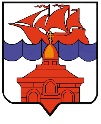 РОССИЙСКАЯ ФЕДЕРАЦИЯКРАСНОЯРСКИЙ КРАЙТАЙМЫРСКИЙ ДОЛГАНО-НЕНЕЦКИЙ МУНИЦИПАЛЬНЫЙ РАЙОНАДМИНИСТРАЦИЯ СЕЛЬСКОГО ПОСЕЛЕНИЯ ХАТАНГА ПОСТАНОВЛЕНИЕО внесении изменений и дополнений в Постановление администрации сельского поселения Хатанга от 08.07.2013 г. № 094-П «Об утверждении порядка осуществления муниципального жилищного контроля в сельском поселении Хатанга»В соответствии с Федеральным законом Российской Федерации от 06.10.2003 года № 131-ФЗ «Об общих принципах организации местного самоуправления в Российской Федерации», Федеральным законом Российской Федерации от 27.12.2018 года № 558-ФЗ «О внесении изменений в Жилищный кодекс Российской Федерации в части упорядочения норм, регулирующих переустройство и (или) перепланировку помещений в многоквартирном доме», Уставом сельского поселения Хатанга,ПОСТАНОВЛЯЮ:Внести в Приложение Постановления администрации сельского поселения Хатанга от 08.07.2013 г. № 094-П «Об утверждении порядка осуществления муниципального жилищного контроля в сельском поселении Хатанга» (далее - Порядок) следующие изменения: Дополнить пункт 9.2.2) Порядка подпунктом г) следующего содержания:«г) нарушение требований порядка осуществления перепланировки и (или) переустройства помещений в многоквартирном доме.».Опубликовать Постановление в Информационном бюллетене Хатангского сельского Совета депутатов и администрации сельского поселения Хатанга и на официальном сайте органов местного самоуправления сельского поселения Хатанга www.hatanga24.ru. Постановление вступает в силу в день, следующий за днем его официального опубликования. Контроль за исполнением настоящего Постановления возложить на заместителя Главы сельского поселения Хатанга Скрипкина А.С.Исполняющая обязанностиГлавы сельского поселения Хатанга 					                   А. И. Бетту 28.01.2019 г. № 031 - П